WE-SPARK HEALTH Institute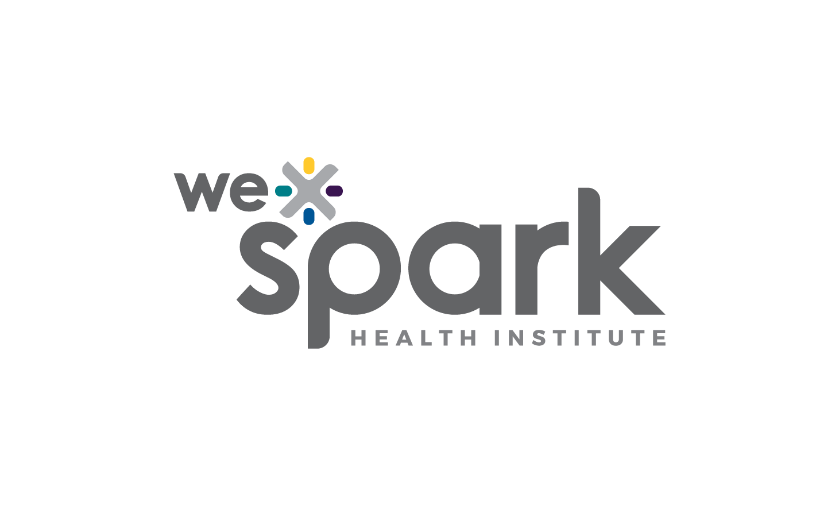 Igniting Discovery Grants ProgramRapid Response COVID-192020 ApplicationPrincipal ApplicantProject InformationTitle: Disciplines that best correspond to project: Check all that apply:Certifications required: Certification is a prerequisite for access to funds.Proposed ExpendituresFunds Requested (maximum amount you can request is $5,000):   Include the following in this word document and convert to a PDF prior to submission. 					1. Budget Justification (0.5 pages)Justify the expenditures requested in the Proposed Expenditures table of this application form. Use the categories from the budget table as the headings in your one-page justification. 2. Research Proposal (1 page)A one-page research proposal that includes the following components:  Rationale.Overall goal, and research aims/ objectives. Background. Preliminary data not required for this seed-grant application.Research approaches. Description should include timelines for the work to be done.Outcomes. Describe the outcomes for the health of Windsor-Essex residents during this COVID-19 outbreak. You may include a list of references cited within the research proposal.  Any standard reference style can be used, as long as it is consistent. 3. Team (0.5 pages)In half a page, describe the overall project team. Provide the following details for each team member:Full nameRole (i.e., principal applicant, co-applicant, or collaborator)Professional affiliation most relevant to proposed projectResponsibilities in projectExpertise, experience, personnel, and/or facilities that makes the team member a perfect fit for their responsibilities.4. Supplementary Pages (optional, 2 pages)Attach up to two (2) supplementary pages relevant to the research project. These pages may include figures, tables, and/or instruments relevant to the research project. Formatting requirements do not apply.  Surname, Given name:Partner Institution:Faculty/ Department:Email:Biological SciencesEngineeringMath/Physics/EconomicsComputer ScienceHuman KineticsPsychologyChemistry/BiochemistryNursingOther (specify):Research Ethics Board (project involves humans, tissues, cells, and/or fluids)Animal Care Biosafety (project involves biological agents, radioactive materials, lasers and/or X-rays)Direct costs of researchTotalSalaries (e.g., short-term positions)Materials and suppliesEquipment or facilities (up to $2,000)Other (e.g., participant incentives, gifts for Indigenous Elders):Knowledge translation costsKnowledge translation costsPublicationsOther:Total request from WE-SPARK 